LG Chem（南京）2021年校园招聘简章一、企业介绍  LG Chem（南京）是由韩国LG集团在南京设立的投资最多、规模最大的锂电制造企业。在南京经济开发区（国家级）设有2大生产法人——乐金化学（南京）信息电子材料有限公司（简称LGCNJ）、南京乐金化学能源电池有限公司（简称LGCNA），在南京滨江开发区设有1大生产法人——南京乐金化学能源电池有限公司（简称LGCNB）。CNJ主要生产手机、笔记本用小型电池，ESS电池；LGCNA、LGCNB主要生产汽车动力电池。LG化学作为全球领先的创新材料与解决方案供应商，携手顾客共同引领市场发展方向。二、企业发展过程—概况LG Chem最大规模锂电制造法人投资总额20亿美元员工人数10000人以上—大事记1947 LG集团建立1995 LG Chem开始开发锂电池2003 成立乐金化学（南京）信息电子材料有限公司（LGCNJ）2015 电池5工厂竣工2015 成立南京乐金新能源电池有限公司（LGCNA）2016 电极工厂投产2017 CNA电极工厂投产2018 成立乐金化学（南京）新能源科技有限公司（LGCNB）2019 电池6工厂竣工2020 电池7工厂竣工三、招聘岗位四、薪酬福利1.薪资 15薪/年~19薪/年，每年年初进行调薪 差异化津贴（学校/职责/特殊）即时褒奖50%-300%金领激励300%-1000%年度绩效奖金100%-500%年终奖200%改善项目奖金2.福利五险一金节日/庆悼福利带薪年休假宿舍/食堂/班车排、篮、乒乓球场/健身房/瑜伽室/图书馆多样化娱乐活动3.培训新员工/办公软件培训锂电制造相关专业培训岗位资格/海外/国内派外教育革新教育/跨部门合作WS核心人才/领导力教育语言教育（托业/韩语培训）4.职业发展晋升渠道（每年一次）职级晋升：助理/专员（Ⅳ-1级）→主管/高级主管（Ⅲ级）→科长（Ⅱ-2级）→次长（Ⅱ-1级）→部长（Ⅰ级）       职务晋升：Part Leader（科室经理）→Team Leader（部门总监）→VicePresident/President  轮岗机会5．简历投递方式投递链接：http://campus.51job.com/LGchem2021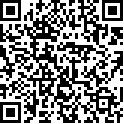 6.联系方式QQ： LG Chem2021校园招聘QQ群（1群：727745839。2群：236704932，勿重复添加）若群已满无法申请，可添加QQ：1015014288，关注校招动态公司网址：www.lgchem.com/cn/lg-chem-company公司地址：南京市经济技术开发区恒谊路17号公司邮箱：hexuewei@lgchem.com公司公众号：LG化学南京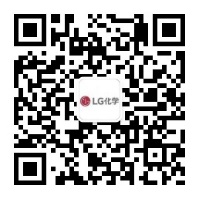 招聘电话：025-85603000-2209/2328/2707序号岗位岗位职责专业人数1制造工艺工程技术，新产品导入量产，提高收率等机械、电气、自动化、电化学、化学工艺、物理化学、材料化学等理工科专业702设备技术运营、维护、改造机械及电气设备，对应新增设备等机械、电气、自动化、物理等相关专业203品质控制产品质量，应对质量稽核，处理客户投诉等机械、物理、统计、电子、化学等理工科专业104开发锂离子聚合物电池设计、开发过程中的故障分析和纠正措施、新产品性能测试等电化学，材料工程，化学工程，物理专业205采购物流制定采购计划，采购原材料、设备等采购、物流等相关专业106财务月别实绩与计划及预想的差异进行全面的成本和利润分析、审核每月的会计成本核算等会计或财务管理类相关专业57人力资源负责招聘、培训、绩效等人力资源相关工资人力资源相关专业58韩语共通类岗位，根据实际情况安排至匹配岗位朝鲜语相关专业5